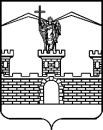 АДМИНИСТРАЦИЯ ЛАБИНСКОГО ГОРОДСКОГО ПОСЕЛЕНИЯЛАБИНСКОГО РАЙОНАП О С Т А Н О В Л Е Н И Еот 06.02.2019					                                                                         № 124г.ЛабинскО внесении изменений в постановление администрации Лабинского городского поселения Лабинского района от 19 октября 2015 года № 1139 «О квалификационных требованиях для замещения должностей муниципальной службы Лабинского городского поселения Лабинского района»В соответствии с Законом Краснодарского края от 10 апреля 2017 года № 3600-КЗ «О внесении изменений в Закон Краснодарского края «О типовых квалификационных требованиях для замещения должностей муниципальной службы в Краснодарском крае», Законом Краснодарского края от 3 мая                    2012 года № 2490-КЗ «О типовых квалификационных требованиях для замещения должностей муниципальной службы в Краснодарском крае»,                       в целях обеспечения необходимого профессионального уровня муниципальных служащих, единства квалификационных требований по должностям муниципальной службы Лабинского городского поселения Лабинского района   п о с т а н о в л я ю:Внести в постановление администрации Лабинского городского поселения Лабинского района от 19 октября 2015 года № 1139                                «О квалификационных требованиях для замещения должностей муниципальной службы Лабинского городского поселения Лабинского района» (далее по тексту – постановление) следующие изменения:1)	изложить пункты 8, 9 и 10 постановления в следующей редакции:«8.	Квалификационные требования к знаниям и умениям, которые необходимы для исполнения должностных обязанностей, устанавливаются в зависимости от области и вида профессиональной служебной деятельности муниципального служащего его должностной инструкцией. Должностной инструкцией муниципального служащего могут также предусматриваться квалификационные требования к специальности, направлению подготовки.9.	Специальные профессиональные знания подтверждаются документом государственного образца о высшем или среднем профессиональном образовании по специальностям, направлениям подготовки, соответствующим направлениям деятельности органа местного самоуправления. В случае, если специальные профессиональные знания, подтвержденные документом государственного образца о высшем или среднем профессиональном образовании, не соответствуют направлениям деятельности органа местного самоуправления учитывается документ государственного образца о дополнительном профессиональном образовании по соответствующим направлениям деятельности органа местного самоуправления.10.	Порядок и формы учета и контроля соблюдения муниципальными служащими квалификационных требований к знаниям и умениям, которые необходимы для исполнения должностных обязанностей, а также порядок и сроки получения дополнительного профессионального образования муниципальных служащих определяются представителем нанимателя (работодателем).»;2)	признать утратившими силу пункты 11, 12 и 13 постановления;3)	внести изменения в приложение к постановлению, дополнив подраздел 3.2 раздела 3 «Отдел муниципального контроля» строкой следующего содержания:3)	внести изменение в приложение к постановлению, дополнив подраздел 3.3 раздела 3 «Отдел муниципального контроля» строкой следующего содержания:Отделу делопроизводства администрации Лабинского городского поселения Лабинского района (Переходько) настоящее постановление опубликовать на сайте «Лабинск-официальный» по адресу: http://лабинск-официальный.рф и разместить на официальном сайте администрации Лабинского городского поселения Лабинского района http://www.labinsk-city.ru в информационно-телекоммуникационной сети «Интернет».Контроль за исполнением настоящего постановления оставляю за собой.Настоящее постановление вступает в силу со дня его официального опубликования.Глава администрацииЛабинского городского поселения					    А.Н. Курганов«Документоведение и архивоведениеДокументоведение и документационное обеспечение управленияДокументационное обеспечение управления и архивоведениеБакалавр документоведения и архивоведенияМагистр документоведения и архивоведенияДокументоведСпециалист по документационному обеспечению управления, Архивист«««Документоведение и архивоведениеДокументоведение и документационное обеспечение управленияДокументационное обеспечение управления и архивоведениеБакалавр документоведения и архивоведенияМагистр документоведения и архивоведенияДокументоведСпециалист по документационному обеспечению управления, Архивист».